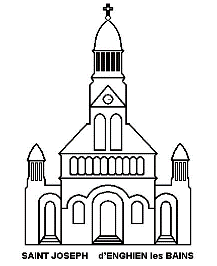 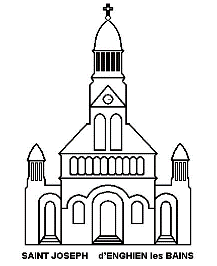 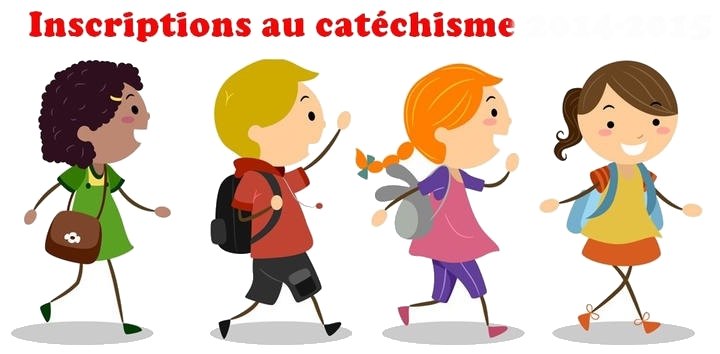 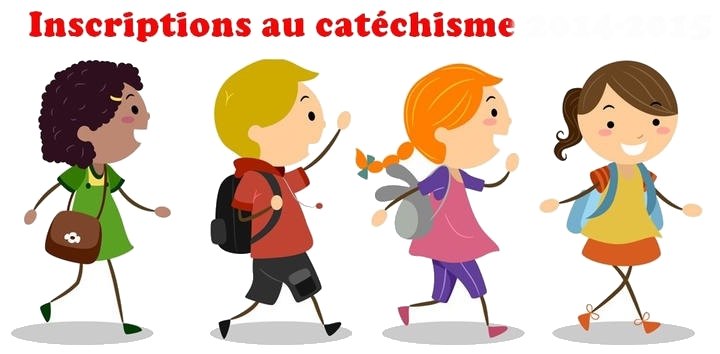 CALENDRIER CATECHESE CM2Janvier à Juin 2018Les messes animées par la catéchèse ont toujours lieu à 18 heures à l’église Saint Joseph. 
Ce jour-là, les enfants préparent la messe à 17h30 dans la salle vitrée dans l’église.
Samedi 13 janvier : caté de 10h à 12H00
Samedi 27 janvier : caté de 10h à 12H00
Puis à 17h30, préparation de la messe animée par la catéchèse qui aura lieu à 18h
Samedi 10 février : caté de 10h à 12H00
Mercredi 14 février : Messe des Cendres animée par la catéchèse qui aura lieu à 19h00VACANCES !Samedi 10 mars : caté de 10h à 12H00
Samedi 17 mars : Célébration Pénitentielle à St Gratien de 10h à 12h00, avec des ateliers.
Samedi 24 mars : caté de 10h à 12H00
Puis à 17h30, préparation de la messe des RAMEAUX animée par la catéchèse qui aura lieu à 18h
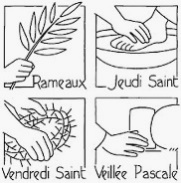 Samedi 7 avril : caté de 10h à 12H00
Puis à 17h30, préparation de la messe animée par la catéchèse qui aura lieu à 18h

VACANCES !Samedi 5 mai : SORTIE DU CATE : à la Vierge Miraculeuse à Paris

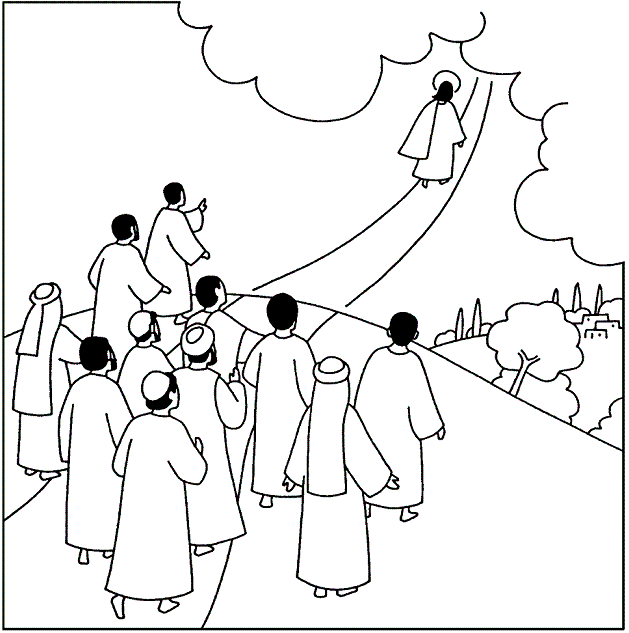 Jeudi 10 mai : ASCENSION
Dimanche 20 mai : PENTECOTE
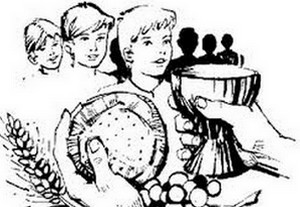 Samedi 26 mai : RETRAITE DES PREMIERES COMMUNIONS de 10h00 à 16h30
(messe animée par la catéchèse à 18h)
Samedi 2 juin : REPETITION DE LA MESSE DES PREMIERES COMMUNIONS de 14h00 à 16h00
Dimanche 3 juin : MESSE DES PREMIERES COMMUNIONS A 10H30
Samedi 23 juin : caté de 10h à 12h00
Samedi 30 juin : MESSE D’ENVOI